ที่ มท ๐8๐8.2/ว                                    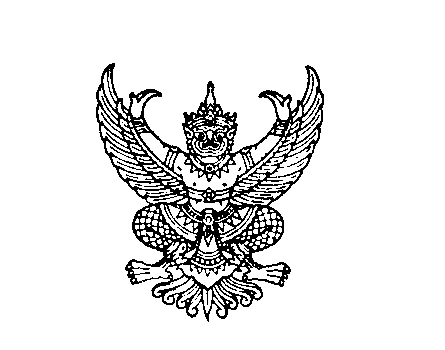 ถึง  สำนักงานส่งเสริมการปกครองท้องถิ่นจังหวัด ทุกจังหวัดด้วยกรมบัญชีกลาง ได้มีหนังสือ ด่วนที่สุด ที่ กค 0405.2/ว 225 ลงวันที่ 22 พฤษภาคม 2563เรื่อง การรับพันธบัตรเป็นหลักประกันการเสนอราคาและหลักประกันสัญญา แจ้งแนวทางปฏิบัติในการรับพันธบัตรเป็นหลักประกันการเสนอราคาและหลักประกันสัญญา โดยกำหนดให้หน่วยงานของรัฐสามารถยื่นคำขอ
ตรวจสอบกรรมสิทธิ์ในพันธบัตรตามแบบฟอร์มที่ธนาคารแห่งประเทศไทย (ธปท.) กำหนดได้ ให้หน่วยงานของรัฐทราบและถือปฏิบัติกรมส่งเสริมการปกครองท้องถิ่นพิจารณาแล้วเห็นว่า เพื่อให้การปฏิบัติงานเกี่ยวกับการจัดซื้อจัดจ้างขององค์กรปกครองส่วนท้องถิ่นเป็นไปอย่างถูกต้อง สอดคล้องกับพระราชบัญญัติการจัดซื้อจัดจ้างและการบริหารพัสดุภาครัฐ พ.ศ. 2560 และระเบียบกระทรวงการคลังว่าด้วยการจัดซื้อจัดจ้างและการบริหารพัสดุภาครัฐ พ.ศ. 2560 จึงขอแจ้งแนวทางการรับพันธบัตรเป็นหลักประกันการเสนอราคาและหลักประกันสัญญา มายังจังหวัด เพื่อแจ้งให้องค์กรปกครองส่วนท้องถิ่นทราบและถือปฏิบัติต่อไป ทั้งนี้ รายละเอียดปรากฏตาม QR Code ท้ายหนังสือนี้
 	กรมส่งเสริมการปกครองท้องถิ่น  พฤษภาคม  2563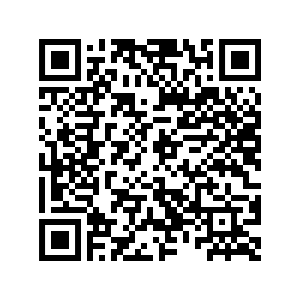 สำนักบริหารการคลังถิ่น